FICHA DE AUTORIZACIÓN Y EXONERACIÓN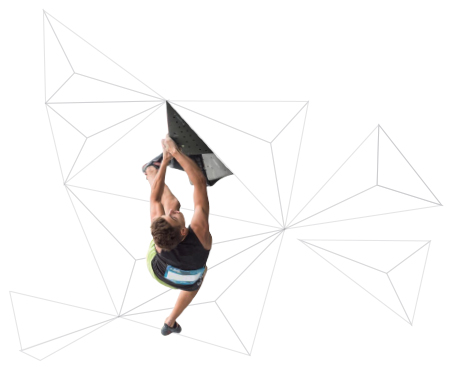 Don/Doña:      con D.N.I nº:  Autorizo como madre, padre, tutor de (nombre del/a participante menor):A la hora de la inscripción a la actividad      organizado por Rocópolis, Centro de Ocio y Escalada, S.L.ACEPTO las siguientes normas:Conozco que la práctica de la escalada es una actividad peligrosa y que conlleva una serie de riesgos reales.No padecer ninguna enfermedad que me impida practicar estas actividades deportivas.Aceptar y seguir las indicaciones de los/as monitores/as y técnicos, así como la disciplina del curso.Es recomendable estar federado/a en montaña y escalada para realizar la actividad.Es obligatorio estar federado/a para participar en algunas de las actividades que organiza el Club Rocópolis junto con la Federación Navarra de Deportes de Montaña y Escalada y la Federación Española de Deportes de Montaña y Escalada.He recibido la información general sobre la actividad y el calendario correspondiente.             La dirección de Rocópolis podrá cambiar/cancelar la programación de la actividad o curso teniendo en cuenta: la evolución de los/as alumnos/as, el nivel de los/as participantes, las características del grupo, las condiciones del medio, imprevistos que pudieran surgir o si el el grupo no llega al mínimo de participantes exigido.En caso de baja del curso me comprometo a avisar por escrito, vía mail o mediante formulario de baja en recepción, antes del 25 del mes previo. De no hacerlo así, y de producirse la devolución del recibo, éste quedará pendiente de pago en caso de inscripción en próximos cursos.Autorizo a Rocópolis para recibir información por el siguiente medio:Grupo de difusión Whatsapp:		SI  	 NO      (marca con una X)Medio escrito:				SI   	 NO      (marca con una X)*OJO: La información relativa a los cursos se realizará siempre vía mail.(Guarda este número de teléfono para poder recibir la información: 669 38 43 49)AUTORIZO Y ACEPTO que:Rocópolis pueda realizar fotografías y vídeos durante las actividades y hacer uso de ellas:                     SI  		NO      (marca con una X)Y para que así conste donde sea oportuno firmo el presente documento válido para el curso 				Firma					Fecha de la firma		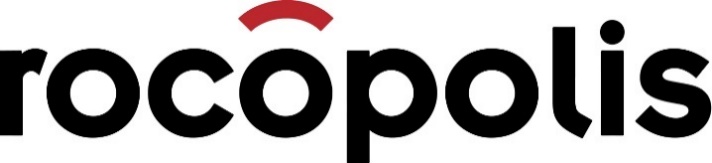 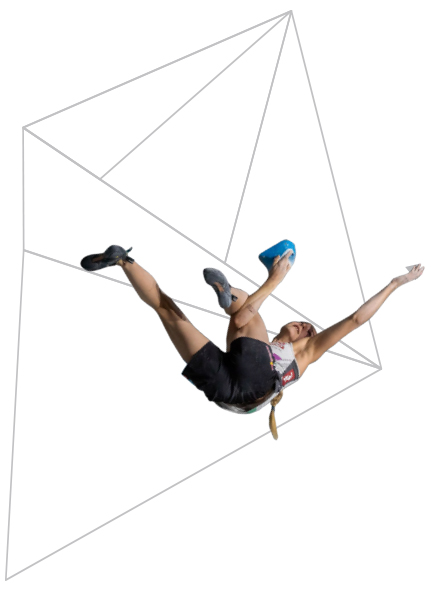 FICHA DE INSCRIPCIÓN         DE CURSOSNombre y apellidos:            	Realicé un curso el año anterior:         Cual:	Mis datos personales son los mismos:	   (en este caso solo rellenar casilla email)	INFORMACIÓN EXTRAESCOLAR Y EQUIPO PINCHA EN ESTE LINK:INFORMACION PINCHA EN ESTE LINK:DATOS PERSONALESNombre y apellidos del/a participante:    D.N.I:    Fecha de nacimiento:    Edad:    Teléfono:    Email:    Dirección:    Población: Nº Cuenta (IBAN incluido): 	Federado por la FNDME: MENORES DE EDAD:Nombre y apellido madre/padre/ tutor@:    Teléfono de contacto:    Email: 					DATOS CURSO A REALIZAR:CURSOS					DÍA/DÍAS		HORARIO	Extraescolar menores  		Lunes   		17:00 a 18:30      (Extraescolar)Equipo menores (2 días) 		Martes   		19:00 a 20:30      (Sólo Equipo)Iniciación adultos  			Miércoles   		9:00 a 11.00        (Adultos)Perfeccionamiento adultos 1  	Jueves   		19:00 a 21.00      (Adultos)Perfeccionamiento adultos 2  	Viernes   Rendimiento (2 días)  			Boulder  	NUMERO DE CLASES		1 clase semanal   	2 clases semanales   TARIFA		Actividad   	Abonado + actividad   Si crees que debamos saber algo más, cuéntanos!! TODAS LAS CASILLAS DEBERAN SER RELLENADAS Y FIRMADAS PARA SER ADMITIDAS. NO SE RESERVAN PLAZAS SE IRAN OCUPANDO POR ODEN DE LLEGADA. LA INSCRIPCIÓN NO ESTARÁ FORMALIZADA HASTA QUE ROCOPOLIS ENVIE CONFIRMACIÓN.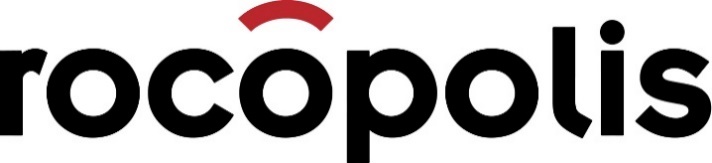 